The Camping and Caravanning Club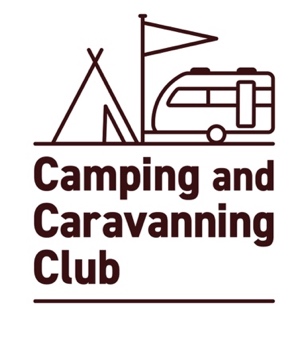 Adult model release formTo be completed in FULL by photographer / videographerPhotography	Videography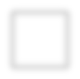 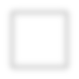 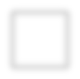 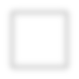 Photographer’s name:________________________________________________________________________________________Shoot Location:_____________________________________________________________ Shoot Date:____________________Shoot & model description:__________________________________________________________________________________________________________________________________________________________________________________________________________________________________________________________________________________________________________________________Model’s permission and rights granted:I hereby give the Photographer/ Videographer my permission to license the images and/or Video Footage and to use these in any Media for any purpose which may include, among others, advertising, promotion, marketing and packaging for any product or service. I agree that the images and/or Video Footage may be combined with other images, text and graphics, and cropped, altered or modified.I agree that I have no rights to the images and /or Video Footage, and all rights to these belong to the Camping and Caravanning Club. I waiver all rights to claim any money for use of the images / Video Footage.Model’s signature:______________________________________________________________ Date:_______________________Model’s printed name:________________________________________________________________________________________Data protectionThe protection of personal privacy is an important concern to the Camping and Caravanning Club. Any personal data collected will be treated in accordance with current data protection legislation.We will use your personal data in the capture, production and publishing of images, video footage and to administer your model release permission. In doing so, we may share your personal data with photographers, videographers, agencies and content publishers.For more information about our data protection policy please go to www.campingandcaravanningclub.co.uk/aboutus/privacy-policy/Name:_________________________________________________________________________________________________ __________
Model’s name maybe used within a caption that accompanies an imageFull Address including postcode:___________________________________________________________________________ ___Contact number:_______________________________________________________________________________________________ ____Email  Address:_________________________________________________________________________________________________ Updated April 2024